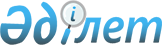 Солтүстік Қазақстан облысы елді мекендерінің аумағында жер учаскелерi жеке меншiкке берiлген кезде олар үшiн төлемақының базалық мөлшерлемелерін белгілеу туралыСолтүстік Қазақстан облысы әкімдігінің 2015 жылғы 14 желтоқсандағы N 485 бірлескен қаулысы мен Солтүстік Қазақстан облысы мәслихатының 2015 жылғы 14 желтоқсандағы N 40/8 шешімі. Солтүстік Қазақстан облысының Әділет департаментінде 2016 жылғы 20 қаңтарда N 3572 болып тіркелді.
      Қазақстан Республикасының 2003 жылғы 20 маусымдағы Жер кодексінің 10-бабы 1-тармағына, "Қазақстан Республикасындағы жергілікті мемлекеттік басқару және өзін-өзі басқару туралы" Қазақстан Республикасының 2001 жылғы 23 қаңтардағы Заңының 6-бабы 1-тармағының 13) тармақшасына және 27-бабы 1-тармағы 8) тармақшасына сәйкес Солтүстік Қазақстан облысының әкімдігі ҚАУЛЫ ЕТТІ және Солтүстік Қазақстан облыстық мәслихат ШЕШТІ: 
      1. Солтүстік Қазақстан облысының елді мекендері аумағында жер учаскелерi жеке меншiкке берiлген кезде олар үшiн төлемақының базалық мөлшерлемелері қосымшаға сәйкес белгіленсін. 
      2. "Жер учаскелері үшін оларды жеке меншiкке бергенде жасалатын төлемақының базалық мөлшерлемелерін белгілеу туралы" Солтүстік Қазақстан облысы әкімдігінің 2011 жылғы 23 желтоқсандағы № 380 бірлескен қаулысының және Солтүстік Қазақстан облыстық мәслихаттың 2011 жылғы 23 желтоқсандағы № 40/5 шешімінің күші жойылды деп танылсын (Нормативтік құқықтық құжаттарды мемлекеттік тіркеу тізілімінде 2012 жылғы 19 қаңтарда № 1793 тіркелген және 2012 жылғы 28 қаңтарда "Солтүстік Қазақстан" газетінде және 2012 жылғы 28 қаңтарда "Северный Казахстан" газетінде жарияланған). 
      3. Солтүстік Қазақстан облысы әкімдігінің осы бірлескен қаулысы және Солтүстік Қазақстан облыстық мәслихаттың шешімі алғашқы ресми жарияланған күннен кейін күнтізбелік он күн өткен соң қолданысқа енгізіледі. Солтүстік Қазақстан облысы елді мекендерінің аумағында жер учаскелері жеке меншікке берілген кезде олар үшін төлемақының базалық мөлшерлемелері 
      Ескерту. Қосымша жаңа редакцияда - Солтүстік Қазақстан облысы әкімдігінің 03.02.2022 № 21 және Солтүстік Қазақстан облысы мәслихатының 03.02.2022 № 14/2 (алғашқы ресми жарияланған күнінен кейін күнтізбелік он күн өткен соң қолданысқа енгізіледі) бірлескен қаулысымен мен шешімімен.
					© 2012. Қазақстан Республикасы Әділет министрлігінің «Қазақстан Республикасының Заңнама және құқықтық ақпарат институты» ШЖҚ РМК
				
      Солтүстік Қазақстаноблысының әкімі

Е. Сұлтанов

      Солтүстік Қазақстаноблыстық мәслихаттыңхатшысы

Қ. Едіресов

      Солтүстік Қазақстаноблыстық мәслихаттыңXXXX сессиясыныңтөрағасы

А. Сапаров
Солтүстік Қазақстан облысы әкімдігінің 2015 жылғы 14 желтоқсандағы № 485 бірлескен қаулысы мен Солтүстік Қазақстан облыстық мәслихаттың 2015 жылғы 14 желтоқсандағы № 40/8 шешіміне қосымша
Кадастрлық тоқсан нөмірі
Елді мекендердің атауы
1 шаршы метр үшiн теңгемен төлемақының базалық мөлшерлемесі
1
2
3
Петропавл қаласы
облыс орталығы
1746,0
Айыртау ауданы
Айыртау ауданы
Айыртау ауданы
Саумалкөл ауылы
аудан орталығы
303,6
Антонов ауылдық округі
Антонов ауылдық округі
Антонов ауылдық округі
15-157-003
Антоновка ауылы
235,7
15-157-004
Ақан сері ауылы
234,4
15-157-004
Комаровка ауылы
221,3
15-157-017
Лавровка ауылы
212,5
15-157-004
Уголки станциясы
231,8
15-157-017
Жұмысшы ауылы
185,1
15-157-017
Заря ауылы
198,7
Арықбалық ауылдық округі
Арықбалық ауылдық округі
Арықбалық ауылдық округі
15-157-050
Ағынтай батыр ауылы
206,4
15-157-050
Қарасай батыр ауылы
222,6
15-157-047,048,049
Арықбалық ауылы
208,4
15-157-049
Горное ауылы
219,1
15-157-050
Баян ауылы
196,5
15-157-050
Целинное ауылы
186,9
Володар ауылдық округі
Володар ауылдық округі
Володар ауылдық округі
15-157-001
Айыртау ауылы
225,3
15-157-011
Воскресеновка ауылы
221,3
15-157-011
Галицино ауылы
217,7
15-157-011
Красногорка ауылы
216,9
15-157-011
Орловка ауылы
218,7
15-157-011
Новоукраинка ауылы
227,9
Гусаков ауылдық округі
Гусаков ауылдық округі
Гусаков ауылдық округі
15-157-054
Гусаковка ауылы
191,0
15-157-056
Береславка ауылы
169,0
15-157-054
Корсаковка ауылы
168,2
15-157-056
Новосветловка ауылы
178,3
Елецк ауылдық округі
Елецк ауылдық округі
Елецк ауылдық округі
15-157-010
Елецкое ауылы
235,7
15-157-010
Айыртау ауылы
221,3
15-157-010
Колесниковка ауылы
220,0
15-157-010
Междуозерное ауылы
212,2
Имантау ауылдық округі
Имантау ауылдық округі
Имантау ауылдық округі
15-157-051
Имантау ауылы
202,4
15-157-051
Верхний Бұрлық ауылы
186,5
Қазан ауылдық округі
Қазан ауылдық округі
Қазан ауылдық округі
15-157-012
Казанка ауылы
208,2
15-157-002
Аксеновка ауылы
202,5
15-157-013
Бұрлық ауылы
210,1
15-157-013
Всеволодовка ауылы
189,1
15-157-002
Николо - Бурлыкское ауылы
189,4
15-157-002
Никольское ауылы
195,9
15-157-013
Прекрасное ауылы
196,5
Қамсақты ауылдық округі
Қамсақты ауылдық округі
Қамсақты ауылдық округі
15-157-015
Карасевка ауылы
201,4
15-157-015
Бірлестік ауылы
185,1
15-157-015
Үкілі Ыбырай ауылы
165,3
15-157-015
Орлиногорское ауылы
158,0
15-157-015
Құмтөккен ауылы
162,9
15-157-015
Светлое ауылы
164,1
Қаратал ауылдық округі
Қаратал ауылдық округі
Қаратал ауылдық округі
15-157-016
Қоскөл ауылы
227,5
15-157-016
Шүкірлік ауылы
211,0
15-157-016
Қаратал ауылы
208,2
15-157-016
Ботай ауылы
200,8
15-157-016
Высокое ауылы
194,6
Константинов ауылдық округі
Константинов ауылдық округі
Константинов ауылдық округі
15-157-058
Красново ауылы
147,4
15-157-055
Константиновка ауылы
208,4
15-157-055
Матвеевка ауылы
203,4
15-157-058
Ақанбұрлық ауылы
149,6
15-157-058
Ақшоқы ауылы
172,3
15-157-057
Құспек ауылы
170,6
Лобанов ауылдық округі
Лобанов ауылдық округі
Лобанов ауылдық округі
15-157-052
Лобаново ауылы
208,4
15-157-052
Әлжан ауылы
176,9
15-157-052
Заря ауылы
191,7
15-157-053
Шалқар ауылы
189,3
Нижнебұрлық ауылдық округі
Нижнебұрлық ауылдық округі
Нижнебұрлық ауылдық округі
15-157-059
Нижний - Бұрлық ауылы
175,5
15-157-059
Жақсы Жалғызтау ауылы
164,4
Сырымбет ауылдық округі
Сырымбет ауылдық округі
Сырымбет ауылдық округі
15-157-019
Сырымбет ауылы
222,6
15-157-019
Сарыбұлақ ауылы
210,9
15-157-019
Шоққарағай ауылы
207,2
15-157-009
Дәуқара ауылы
184,5
15-157-009
Егіндіағаш ауылы
184,5
15-157-009
Қарақамыс ауылы
176,2
15-157-019
Сулыкөл ауылы
183,1
15-157-009
Шолақөзек ауылы
175,5
Украин ауылдық округі
Украин ауылдық округі
Украин ауылдық округі
15-157-011
Бұрлық ауылы
218,7
15-157-020
Кутузовка ауылы
225,3
15-157-014
Сарысай ауылы
214,0
15-157-020
Кирилловка ауылы
214,3
15-157-014
Каменный брод ауылы
213,6
15-157-014
Петропавловка ауылы
197,3
15-157-011
Сарытүбек ауылы
202,4
15-157-014
Карловка ауылы
186,7
Ақжар ауданы
Ақжар ауданы
Ақжар ауданы
Талшық ауылы
аудан орталығы
254,0
Айсары ауылдық округі
Айсары ауылдық округі
Айсары ауылдық округі
15-167-026
Айсары ауылы
190,5
Ақжарқын ауылдық округі
Ақжарқын ауылдық округі
Ақжарқын ауылдық округі
15-167-037
Ащыкөл ауылы
209,6
15-167-035
Ақжарқын ауылы
228,6
Алқатерек ауылдық округі
Алқатерек ауылдық округі
Алқатерек ауылдық округі
15-167-025
Алқатерек ауылы
230,5
Восход ауылдық округі
Восход ауылдық округі
Восход ауылдық округі
15-167-027
Восход ауылы
209,6
15-167-028
Ақсай ауылы
190,5
Кеңащы ауылдық округі
Кеңащы ауылдық округі
Кеңащы ауылдық округі
15-167-030
Байтөс ауылы
188,6
15-167-030
Кеңащы ауылы
171,5
Кіші-Қарой ауылдық округі
Кіші-Қарой ауылдық округі
Кіші-Қарой ауылдық округі
15-167-029
Бостандық ауылы
209,6
15-167-031
Кіші Қараой ауылы
154,3
Қулыкөл ауылдық округі
Қулыкөл ауылдық округі
Қулыкөл ауылдық округі
15-167-006
Қарашілік ауылы
230,5
15-167-006
Қулыкөл ауылы
230,5
Ленинград ауылдық округі
Ленинград ауылдық округі
Ленинград ауылдық округі
15-167-036
Қызылту ауылы
230,5
15-167-032,033
Ленинградское ауылы
251,5
15-167-034
Дәуіт ауылы
228,6
Май ауылдық округі
Май ауылдық округі
Май ауылдық округі
15-167-007
Майское ауылы
190,5
Үлкен Қараой ауылдық округі
Үлкен Қараой ауылдық округі
Үлкен Қараой ауылдық округі
15-167-003
Горьковское ауылы
190,5
15-167-008
Баймырза ауылы
190,5
Талшық ауылдық округі
Талшық ауылдық округі
Талшық ауылдық округі
15-167-004
Қазан ауылы
230,5
15-167-001,002
Талшық ауылы
254,0
15-167-005
Үлгілі ауылы
230,5
Ұялы ауылдық округі
Ұялы ауылдық округі
Ұялы ауылдық округі
15-167-009
Ақсары ауылы
171,5
15-167-010
Ұялы ауылы
171,5
Аққайың ауданы
Аққайың ауданы
Аққайың ауданы
Смирново ауылы
аудан орталығы
340,0
Астрахан ауылдық округі
Астрахан ауылдық округі
Астрахан ауылдық округі
15-229-008
Астраханка ауылы
243,1
15-229-009
Қаратомар ауылы
238,9
Аралағаш ауылдық округі
Аралағаш ауылдық округі
Аралағаш ауылдық округі
15-229-036
Аралағаш ауылы
207,6
15-229-035
Амангелді ауылы
194,3
15-229-043
Рублевка ауылы
198,1
Шағалалы ауылдық округі
Шағалалы ауылдық округі
Шағалалы ауылдық округі
15-229-047
Степное ауылы
193,7
15-229-045
Шағалалы ауылы
195,5
15-229-046
Южное ауылы
186,9
Власов ауылдық округі
Власов ауылдық округі
Власов ауылдық округі
15-229-051
Безлесное ауылы
190,3
15-229-049
Власовка ауылы
204,0
15-229-050
Сенное ауылы
188,6
Григорьев ауылдық округі
Григорьев ауылдық округі
Григорьев ауылдық округі
15-229-018
Григорьевка ауылы
215,8
15-229-019
Қанжығалы ауылы
234,7
15-229-020
Көктерек ауылы
230,5
15-229-017
Трудовое ауылы
247,3
Иванов ауылдық округі
Иванов ауылдық округі
Иванов ауылдық округі
15-229-026
Ивановка ауылы
190,3
15-229-027
Үлгі ауылы
185,2
Қиялы ауылдық округі
Қиялы ауылдық округі
Қиялы ауылдық округі
15-229-057
Барыкөл ауылы
188,6
15-229-053,054
Қиялы ауылы
207,5
15-229-058
Кучковка ауылы
197,2
Лесной ауылдық округі
Лесной ауылдық округі
Лесной ауылдық округі
15-229-030
Ленинское ауылы
236,8
15-229-032
Дайындық ауылы
213,4
Полтавка ауылдық округі
Полтавка ауылдық округі
Полтавка ауылдық округі
15-229-023
Борки ауылы
201,9
15-229-024
Лесные Поляны ауылы
209,6
15-229-022
Полтавка ауылы
211,5
Тоқшын ауылдық округі
Тоқшын ауылдық округі
Тоқшын ауылдық округі
15-229-004
Камышлово ауылы
186,9
15-229-001,002
Тоқшын ауылы
195,5
15-229-003
Тюменка ауылы
188,6
Черкас ауылдық округі
Черкас ауылдық округі
Черкас ауылдық округі
15-229-038
Добровольское ауылы
205,7
15-229-037
Черкасское ауылы
217,2
15-229-040
Новороссийское ауылы
190,3
Ғабит Мүсірепов атындағы аудан
Ғабит Мүсірепов атындағы аудан
Ғабит Мүсірепов атындағы аудан
Новоишимское ауылы
аудан орталығы
498,0
Андреев ауылдық округі
Андреев ауылдық округі
Андреев ауылдық округі
15-165-034
Андреевка ауылы
193,2
15-165-034
Жаңасу ауылы
170,1
15-165-035
Раисовка ауылы
181,0
Бірлік ауылдық округі
Бірлік ауылдық округі
Бірлік ауылдық округі
15-165-039
Бірлік ауылы
248,5
15-165-039
Старобелка ауылы
214,6
Возвышен ауылдық округі
Возвышен ауылдық округі
Возвышен ауылдық округі
15-165-038
Возвышенка ауылы
189,1
15-165-037
Чернозубовка ауылы
168,7
15-165-038
Стерлитамак ауылы
168,2
15-165-038
Григорьевка ауылы
176,9
15-165-037
Брилевка ауылы
175,5
15-165-037
Құйған ауылы
164,9
Дружба ауылдық округі
Дружба ауылдық округі
Дружба ауылдық округі
15-165-014
Дружба ауылы
186,4
15-165-012
Володарское ауылы
182,3
15-165-013
Жаркөл ауылы
195,9
15-165-013
Целинное ауылы
187,8
Көкалажар ауылдық округі
Көкалажар ауылдық округі
Көкалажар ауылдық округі
15-165-036
Көкалажар ауылы
223,0
15-165-036
Сарыбұлақ ауылы
188,6
15-165-036
Мәдениет ауылы
195,8
Қырымбет ауылдық округі
Қырымбет ауылдық округі
Қырымбет ауылдық округі
15-165-048
Қырымбет ауылы
159,7
15-165-048
Сокологоровка ауылы
160,9
Ломоносов ауылдық округі
Ломоносов ауылдық округі
Ломоносов ауылдық округі
15-165-010
Ломоносовское ауылы
212,3
15-165-009
Ставрополка ауылы
204,1
15-165-011
Степное ауылы
190,5
15-165-011
Урожайное ауылы
204,1
Нежин ауылдық округі
Нежин ауылдық округі
Нежин ауылдық округі
15-165-007
Нежинка ауылы
258,9
15-165-008
Тоқсан би ауылы
239,5
15-165-005
Ефимовка ауылы
232,0
15-165-006
Буденное ауылы
229,0
15-165-006
Куприяновка ауылы
211,0
Новоселов ауылдық округі
Новоселов ауылдық округі
Новоселов ауылдық округі
15-165-040
Новоселовка ауылы
266,4
15-165-041
Привольное ауылы
232,0
15-165-040
Мұқыр ауылы
215,8
Рузаев ауылдық округі
Рузаев ауылдық округі
Рузаев ауылдық округі
15-165-046
Березовка ауылы
216,4
15-165-046
Чернобаевка ауылы
205,1
15-165-043,044,045,046
Рузаевка ауылы
205,5
15-165-046
Золотоноша ауылы
187,0
15-165-046
Сарыадыр ауылы
199,5
15-165-046
Сивковка ауылы
212,3
Салқынкөл ауылдық округі
Салқынкөл ауылдық округі
Салқынкөл ауылдық округі
15-165-053
Салқынкөл ауылы
182,5
15-165-053
Тоқты ауылы
157,7
Тахтаброд ауылдық округі
Тахтаброд ауылдық округі
Тахтаброд ауылдық округі
15-165-051
Тахтаброд ауылы
178,8
15-165-052
Литвиновка ауылы
173,7
15-165-054
Ковыльное ауылы
171,2
15-165-052
Рухловка ауылы
167,8
15-165-054
Привольное ауылы
153,8
Червонный ауылдық округі
Червонный ауылдық округі
Червонный ауылдық округі
15-165-001
Червонное ауылы
251,5
15-165-001
Пески ауылы
250,0
15-165-001
Ұзынкөл ауылы
248,5
Чистопол ауылдық округі
Чистопол ауылдық округі
Чистопол ауылдық округі
15-165-055,056,057
Чистополье ауылы
206,8
15-165-055
Дубровка ауылы
181,0
15-165-055
Князевка ауылы
184,2
15-165-055
Симоновка ауылы
177,7
15-165-047
Гаршино ауылы
170,9
15-165-056
Ялты ауылы
175,1
Шөптікөл ауылдық округі
Шөптікөл ауылдық округі
Шөптікөл ауылдық округі
15-165-060
Жаркөл ауылы
169,5
15-165-059
Шөптікөл ауылы
166,6
15-165-059
Қоңырсу ауылы
147,0
15-165-060
Большой Талсай ауылы
148,9
15-165-050
Разгульное ауылы
153,1
Шұқыркөл ауылдық округі
Шұқыркөл ауылдық округі
Шұқыркөл ауылдық округі
15-165-042
Шұқыркөл ауылы
223,6
15-165-042
 Қазақстанға 15 жыл ауылы
199,7
15-165-042
Қарағаш ауылы
200,3
Есіл ауданы
Есіл ауданы
Есіл ауданы
Явленка ауылы
аудан орталығы
320,4
Алматы ауылдық округі
Алматы ауылдық округі
Алматы ауылдық округі
15-224-012
Өрнек ауылы
173,2
15-224-014
Жарғайың ауылы
190,5
15-224-013
Мектеп ауылы
149,2
Амангелді ауылдық округі
Амангелді ауылдық округі
Амангелді ауылдық округі
15-224-027
Амангелді ауылы
228,4
15-224-028
Талапкер ауылы
192,8
15-224-029
Поляковка ауылы
182,3
15-224-030
Калиновка ауылы
190,7
Бұлақ ауылдық округі
Бұлақ ауылдық округі
Бұлақ ауылдық округі
15-224-079
Бұлақ ауылы
164,6
15-224-080
Ақтас ауылы
157,7
15-224-081
Қарағай ауылы
156,0
Бесқұдық ауылдық округі
Бесқұдық ауылдық округі
Бесқұдық ауылдық округі
15-224-055
Бесқұдық ауылы
194,3
15-224-054
Черуновка ауылы
181,0
15-224-056
Тамамбай ауылы
188,6
15-224-057
Алабие ауылы
186,7
Волошинка ауылдық округі
Волошинка ауылдық округі
Волошинка ауылдық округі
15-224-075
Волошинка ауылы
173,2
15-224-076
Ивано-Петровка ауылы
166,3
15-224-077
Лузинка ауылы
162,9
Заречный ауылдық округі
Заречный ауылдық округі
Заречный ауылдық округі
15-224-032
Чириковка ауылы
197,0
15-224-039
Алқа ауылы
165,7
15-224-033
Луговое ауылы
190,5
15-224-034
Гурьяновка ауылы
205,4
15-224-038
Қараағаш ауылы
180,2
Заградов ауылдық округі
Заградов ауылдық округі
Заградов ауылдық округі
15-224-083
Заградовка ауылы
183,5
15-224-084
Славянка ауылы
162,9
15-224-085
Тонкашуровка ауылы
173,2
15-224-088
Горное ауылы
157,7
15-224-088
Жамбыл ауылы
156,0
Ильин ауылдық округі
Ильин ауылдық округі
Ильин ауылдық округі
15-224-016
Ильинка ауылы
186,7
15-224-021
Александровка ауылы
194,3
15-224-017
Амангелді ауылы
181,0
Корнеев ауылдық округі
Корнеев ауылдық округі
Корнеев ауылдық округі
15-224-067,068
Корнеевка ауылы
209,6
15-224-069
Советское ауылы
192,4
15-224-064
Новоузенка ауылы
177,2
15-224-065
Леонидовка ауылы
167,6
Николаев ауылдық округі
Николаев ауылдық округі
Николаев ауылдық округі
15-224-008,009
Николаевка ауылы
203,8
15-224-010
Қаратал ауылы
192,4
Петров ауылдық округі
Петров ауылдық округі
Петров ауылдық округі
15-224-023
Петровка ауылы
226,3
15-224-025
Бірлік ауылы
173,4
15-224-024
Мәдениет ауылы
209,6
15-224-005
Оседлое ауылы
201,2
15-224-006
Жекекөл ауылы
197,0
Покров ауылдық округі
Покров ауылдық округі
Покров ауылдық округі
15-224-045,046
Покровка ауылы
226,3
15-224-049
Есіл ауылы
217,9
15-224-048
Еңбек ауылы
203,3
15-224-047
Мальцево ауылы
215,8
Спасов ауылдық округі
Спасов ауылдық округі
Спасов ауылдық округі
15-224-001
Спасовка ауылы
168,0
15-224-003
Сарман ауылы
173,4
15-224-002
Тауағаш ауылы
171,5
Торанғұл ауылдық округі
Торанғұл ауылдық округі
Торанғұл ауылдық округі
15-224-059
Торанғұл ауылы
230,5
15-224-060
Двинск ауылы
217,9
Яснов ауылдық округі
Яснов ауылдық округі
Яснов ауылдық округі
15-224-071
Ясновка ауылы
196,2
15-224-073
Стрельниковка ауылы
177,2
Жамбыл ауданы
Жамбыл ауданы
Жамбыл ауданы
Пресновка ауылы
аудан орталығы
407,7
Архангел ауылдық округі
Архангел ауылдық округі
Архангел ауылдық округі
15-223-069
Архангелка ауылы
192,4
15-223-071
Айтуар ауылы
173,4
15-223-072
Үлгі ауылы
173,4
15-223-077
Баян ауылы
181,0
15-223-079
Баймағамбет Ізтөлин ауылы
163,8
Благовещен ауылдық округі
Благовещен ауылдық округі
Благовещен ауылдық округі
15-223-062,063,064
Благовещенка ауылы
200,0
15-223-065
Богдановка ауылы
192,8
15-223-066
Майбалық ауылы
175,3
Жамбыл ауылдық округі
Жамбыл ауылдық округі
Жамбыл ауылдық округі
15-223-087
Жамбыл ауылы
205,7
15-223-089
Амангелді ауылы
184,8
15-223-088
Қараағаш ауылы
194,3
15-223-092
Есперлі ауылы
186,9
15-223-091
Суаткөл ауылы
180,0
Қазан ауылдық округі
Қазан ауылдық округі
Қазан ауылдық округі
15-223-014
Казанка ауылы
197,0
15-223-035
Екатериновка ауылы
209,6
15-223-036
Светлое ауылы
186,7
Қайранкөл ауылдық округі
Қайранкөл ауылдық округі
Қайранкөл ауылдық округі
15-223-081
Қайранкөл ауылы
210,9
15-223-082
Новое ауылы
195,5
15-223-084
Украинское ауылы
192,0
Кладбин ауылдық округі
Кладбин ауылдық округі
Кладбин ауылдық округі
15-223-032
Новорыбинка ауылы
207,5
15-223-033
Миролюбово ауылы
205,4
15-223-027
Кладбинка ауылы
205,7
15-223-028
Сенжарка ауылы
203,8
15-223-029
Симаки ауылы
203,8
Майбалық ауылдық округі
Майбалық ауылдық округі
Майбалық ауылдық округі
15-223-058
Святодуховка ауылы
217,9
15-223-059
Сәбит ауылы
186,7
15-223-060
Ольговка ауылы
188,6
15-223-054
Жаңажол ауылы
192,4
Мирный ауылдық округі
Мирный ауылдық округі
Мирный ауылдық округі
15-223-042
Мирное ауылы
209,6
15-223-040
Айымжан ауылы
205,4
15-223-044
Ұзынкөл ауылы
201,2
15-223-039
Петровка ауылы
199,1
15-223-043
Рождественка ауылы
194,9
Озерный ауылдық округі
Озерный ауылдық округі
Озерный ауылдық округі
15-223-049
Озерное ауылы
180,0
15-223-052
Бауман ауылы
185,2
15-223-051
Қарақамыс ауылы
173,2
Первомай ауылдық округі
Первомай ауылдық округі
Первомай ауылдық округі
15-223-009
Буденное ауылы
188,6
15-223-010
Калиновка ауылы
198,1
15-223-011
Кабань ауылы
184,8
15-223-012
Чапаевка ауылы
196,2
Преснов ауылдық округі
Преснов ауылдық округі
Преснов ауылдық округі
15-223-023
Железное ауылы
190,7
Пресноредут ауылдық округі
Пресноредут ауылдық округі
Пресноредут ауылдық округі
15-223-006
Макарьевка ауылы
173,2
15-223-002
Ястребинка ауылы
188,6
15-223-001
Пресноредут ауылы
183,5
15-223-007
Нұрымбет ауылы
186,9
Троицк ауылдық округі
Троицк ауылдық округі
Троицк ауылдық округі
15-223-074
Троицкое ауылы
190,5
15-223-075
Орталық ауылы
175,3
Қызылжар ауданы
Қызылжар ауданы
Қызылжар ауданы
Бескөл ауылы
аудан орталығы
475,0
Архангельск ауылдық округі
Архангельск ауылдық округі
Архангельск ауылдық округі
15-220-019
Архангельское ауылы
220,0
15-220-046
Новокаменка ауылы
209,6
Асанов ауылдық округі
Асанов ауылдық округі
Асанов ауылдық округі
15-220-006
Асаново ауылы
238,9
15-220-010
Малое Белое ауылы
224,2
15-220-008
Толмачевка ауылы
211,6
15-220-007
Михайловка ауылы
215,3
15-220-009
Плоское ауылы
190,5
Березов ауылдық округі
Березов ауылдық округі
Березов ауылдық округі
15-220-090
Барневка ауылы
186,7
15-220-088
Большая Малышка ауылы
209,6
15-220-091
Ташкентка ауылы
209,6
15-220-089
Гончаровка ауылы
171,5
15-220-085
Долматово ауылы
162,9
Бугровое ауылдық округі
Бугровое ауылдық округі
Бугровое ауылдық округі
15-220-122
Сосновка ауылы
180,0
15-220-111
Бугровое ауылы
180,0
15-220-114
Красноперовка ауылы
164,6
15-220-112
Новогеоргиевка ауылы
169,7
Вагулин ауылдық округі
Вагулин ауылдық округі
Вагулин ауылдық округі
15-220-093
Вагулино ауылы
200,0
15-220-083
Желяково ауылы
164,6
15-220-082
Красноярка ауылы
169,7
15-220-086
Красный Яр ауылы
161,2
15-220-094
Кустовое ауылы
166,3
Виноградов ауылдық округі
Виноградов ауылдық округі
Виноградов ауылдық округі
15-220-077
Виноградовка ауылы
174,9
15-220-078
Исаковка ауылы
166,3
15-220-079
Сумное ауылы
166,3
Куйбышев ауылдық округі
Куйбышев ауылдық округі
Куйбышев ауылдық округі
15-220-043
Вознесенка ауылы
215,8
15-220-041,042
Боголюбово ауылы
217,2
15-220-044
Надежка ауылы
205,7
Қызылжар ауылдық округі
Қызылжар ауылдық округі
Қызылжар ауылдық округі
15-220-032
Бәйтерек ауылы
243,1
15-220-049
Қарлыға ауылы
215,8
15-220-029
Подгорное ауылы
217,9
15-220-050
Приишимка ауылы
207,5
15-220-031
Трудовая Нива ауылы
211,6
15-220-030
Чапаево ауылы
217,9
Лесной ауылдық округі
Лесной ауылдық округі
Лесной ауылдық округі
15-220-100
Глубокое ауылы
201,9
15-220-099
Пресновка ауылы
217,2
Налобин ауылдық округі
Налобин ауылдық округі
Налобин ауылдық округі
15-220-072
Гайдуково ауылы
162,9
15-220-073
Дубровное ауылы
161,2
15-220-071
Налобино ауылы
188,6
15-220-074
Николаевка ауылы
178,3
Новоникольск ауылдық округі
Новоникольск ауылдық округі
Новоникольск ауылдық округі
15-220-056
Новоникольское ауылы
209,6
15-220-058
Трудовое ауылы
200,0
15-220-057
Новоалександровка ауылы
174,9
Петерфельд ауылдық округі
Петерфельд ауылдық округі
Петерфельд ауылдық округі
15-220-120
Боровское ауылы
222,1
15-220-004
Затон ауылы
228,4
15-220-003
Измайловка ауылы
224,2
15-220-119
Кондратовка ауылы
220,0
15-220-002
Кривоозерка ауылы
236,8
15-220-001
Петерфельд ауылы
236,8
Прибрежный ауылдық округі
Прибрежный ауылдық округі
Прибрежный ауылдық округі
15-220-023
Прибрежное ауылы
236,8
15-220-021
Тепличное ауылы
236,8
15-220-036
Шаховское ауылы
209,6
Рассвет ауылдық округі
Рассвет ауылдық округі
Рассвет ауылдық округі
15-220-063
Водопроводное ауылы
211,5
15-220-062
Красная горка ауылы
200,0
15-220-060
Рассвет ауылы
211,5
15-220-061
Семипалатное ауылы
186,7
Рощин ауылдық округі
Рощин ауылдық округі
Рощин ауылдық округі
15-220-017
Белое ауылы
230,5
15-220-108
Пеньково ауылы
230,5
15-220-109
Березовка ауылы
196,2
Светлопольск ауылдық округі
Светлопольск ауылдық округі
Светлопольск ауылдық округі
15-220-016
Байсал ауылы
213,4
15-220-013
Знаменское ауылы
217,2
15-220-014
Метлишино ауылы
203,8
15-220-015
Новоникольское ауылы
201,9
Соколов ауылдық округі
Соколов ауылдық округі
Соколов ауылдық округі
15-220-096,097,098
Соколовка ауылы
209,6
Якорь ауылдық округі
Якорь ауылдық округі
Якорь ауылдық округі
15-220-106
Вишневка ауылы
211,6
15-220-102,103
Якорь ауылы
232,6
15-220-104
Вознесенка ауылы
192,4
15-220-105
Ольшанка ауылы
205,7
Мағжан Жұмабаев ауданы
Мағжан Жұмабаев ауданы
Мағжан Жұмабаев ауданы
Булаево қаласы
аудан орталығы
592,8
Авангард ауылдық округі
Авангард ауылдық округі
Авангард ауылдық округі
15-221-050
Полтавка ауылы
238,9
15-221-051
Достық ауылы
241,0
15-221-056
Рощино ауылы
217,9
Бастомар ауылдық округі
Бастомар ауылдық округі
Бастомар ауылдық округі
15-221-086
Бастомар ауылы
222,9
15-221-085
Екатериновка ауылы
200,0
15-221-080
Писаревка ауылы
245,2
15-221-079
Веселовка ауылы
217,2
Булаев қалалық округі
Булаев қалалық округі
Булаев қалалық округі
15-221-036
Медвежка ауылы
232,6
Возвышен ауылдық округі
Возвышен ауылдық округі
Возвышен ауылдық округі
15-221-107,108
Возвышенка ауылы
217,2
15-221-105
Малая Возвышенка ауылы
209,6
15-221-106
Изобильное ауылы
207,6
15-221-110
Александровка ауылы
203,8
15-221-111
Алуа ауылы
185,2
Қарақоға ауылдық округі
Қарақоға ауылдық округі
Қарақоға ауылдық округі
15-221-025,026
Қарақоға ауылы
257,7
15-221-024
Чистое ауылы
234,7
15-221-029
Образец ауылы
253,6
Конюхов ауылдық округі
Конюхов ауылдық округі
Конюхов ауылдық округі
15-221-011
Конюхово ауылы
232,6
15-221-009
Куломзино ауылы
200,0
15-221-012
Камышлово ауылы
190,5
Лебяжье ауылдық округі
Лебяжье ауылдық округі
Лебяжье ауылдық округі
15-221-016
Лебяжье ауылы
232,6
15-221-017
Құралай ауылы
220,0
Мағжан ауылдық округі
Мағжан ауылдық округі
Мағжан ауылдық округі
15-221-053
Сарытомар ауылы
211,5
15-221-054
Жастар ауылы
217,9
Молодогвардейск ауылдық округі
Молодогвардейск ауылдық округі
Молодогвардейск ауылдық округі
15-221-117
Молодогвардейское ауылы
186,9
15-221-115
Золотая Нива ауылы
183,5
Ноғайбай би ауылдық округі
Ноғайбай би ауылдық округі
Ноғайбай би ауылдық округі
15-221-061
Бинаш ауылы
232,6
15-221-062
Еремеевка ауылы
243,1
15-221-064
Надежка ауылы
228,6
15-221-063
Дүйсеке ауылы
213,4
15-221-028
Ноғайбай ауылы
243,1
15-221-082,083
Қарағанды ауылы
205,7
Аққайың ауылдық округі
Аққайың ауылдық округі
Аққайың ауылдық округі
15-221-005
Октябрьское ауылы
245,2
15-221-004
Суворовка ауылы
222,1
15-221-006
Мичурино ауылы
230,5
15-221-007
Хлебороб ауылы
236,8
15-221-002
Зарослое ауылы
222,1
15-221-001
Гаврино ауылы
179,1
Полудин ауылдық округі
Полудин ауылдық округі
Полудин ауылдық округі
15-221-045,046
Полудино ауылы
257,7
15-221-047
Ганькино ауылы
238,9
15-221-039
Ганькино станциясы
238,9
Алтын дән ауылдық округі
Алтын дән ауылдық округі
Алтын дән ауылдық округі
15-221-092,093
Советское ауылы
211,5
15-221-091
Придорожное ауылы
211,5
Таман ауылдық округі
Таман ауылдық округі
Таман ауылдық округі
15-221-089
Таманское ауылы
209,6
15-221-088
Пулеметовка ауылы
205,7
15-221-099
Майбалық ауылы
192,4
15-221-096
Сейфолла ауылы
198,1
Ұзынкөл ауылдық округі
Ұзынкөл ауылдық округі
Ұзынкөл ауылдық округі
15-221-102
Ұзынкөл ауылы
207,6
15-221-101
Қоскөл ауылы
198,1
15-221-103
Шаңдақ ауылы
203,8
Успенка ауылдық округі
Успенка ауылдық округі
Успенка ауылдық округі
15-221-057
Успенка ауылы
238,9
15-221-058
Сулышоқ ауылы
236,8
15-221-059
Уваковское ауылы
228,4
15-221-059
Қоскөл ауылы
222,1
Бәйтерек ауылдық округі
Бәйтерек ауылдық округі
Бәйтерек ауылдық округі
15-221-043
Бәйтерек ауылы
247,3
15-221-038
Новотроицкое ауылы
236,8
15-221-041
Рявкино ауылы
232,6
15-221-042
Береке ауылы
236,8
Чистов ауылдық округі
Чистов ауылдық округі
Чистов ауылдық округі
15-221-031
Чистовское ауылы
238,9
15-221-032
Тищенко ауылы
217,9
15-221-033
Украинка ауылы
224,2
15-221-034
Урожайное ауылы
213,7
15-221-021
Пролетарка ауылы
222,1
Мамлют ауданы
Мамлют ауданы
Мамлют ауданы
Мамлютка қаласы
аудан орталығы
585,1
Андреев ауылдық округі
Андреев ауылдық округі
Андреев ауылдық округі
15-225-066
Андреевка ауылы
201,9
15-225-068
Бостандық ауылы
205,7
15-225-067
Владимировка ауылы
185,2
Белое ауылдық округі
Белое ауылдық округі
Белое ауылдық округі
15-225-005
Белое ауылы
222,1
15-225-003
Коваль ауылы
213,7
15-225-006
Щучье ауылы
203,3
15-225-001
Чистое ауылы
217,9
15-225-002
Сливное ауылы
181,0
Воскресенов ауылдық округі
Воскресенов ауылдық округі
Воскресенов ауылдық округі
15-225-026
Воскресеновка ауылы
232,6
15-225-028
Искра ауылы
232,6
15-225-027
Становое ауылы
224,2
Дубровин ауылдық округі
Дубровин ауылдық округі
Дубровин ауылдық округі
15-225-038
Дубровное ауылы
211,5
15-225-036
Михайловка ауылы
196,2
15-225-039
Новодубровное ауылы
200,0
15-225-040
Пчелино ауылы
198,1
Краснознамен ауылдық округі
Краснознамен ауылдық округі
Краснознамен ауылдық округі
15-225-010
Краснознаменное ауылы
241,0
15-225-011
Беловка ауылы
232,6
15-225-012
Калугино ауылы
243,1
Қызыләскер ауылдық округі
Қызыләскер ауылдық округі
Қызыләскер ауылдық округі
15-225-053
Қызыләскер ауылы
169,7
15-225-054
Раздольное ауылы
171,5
15-225-055
Степное ауылы
168,0
Леденев ауылдық округі
Леденев ауылдық округі
Леденев ауылдық округі
15-225-063
Леденево ауылы
211,5
15-225-064
Новоандреевка ауылы
200,0
Бике ауылдық округі
Бике ауылдық округі
Бике ауылдық округі
15-225-042
Бике ауылы
169,7
15-225-043
Дачное ауылы
162,9
15-225-044
Октябрь ауылы
171,5
Новомихайлов ауылдық округі
Новомихайлов ауылдық округі
Новомихайлов ауылдық округі
15-225-049
Новомихайловка ауылы
211,5
15-225-047
Бексейіт ауылы
207,6
15-225-051
Қатанай ауылы
192,4
15-225-050
Токаревка ауылы
207,6
15-225-046
Меңкесер ауылы
185,2
Пригород ауылдық округі
Пригород ауылдық округі
Пригород ауылдық округі
15-225-014
Покровка ауылы
228,4
15-225-018
Красный Октябрь ауылы
201,2
15-225
2591 км аялдама пункті
220,0
Станов ауылдық округі
Станов ауылдық округі
Станов ауылдық округі
15-225-031
Афонькино ауылы
245,2
15-225-033
Новоукраинка ауылы
222,1
15-225-032
Орел ауылы
211,6
Тайынша ауданы
Тайынша ауданы
Тайынша ауданы
Тайынша қаласы
аудан орталығы
837,4
Абай ауылдық округі
Абай ауылдық округі
Абай ауылдық округі
15-164-046
Калиновка ауылы
197,0
15-164-044
Қарағаш ауылы
211,5
15-164-045
Константиновка ауылы
196,2
15-164-008
Тапшыл ауылы
184,8
Алабота ауылдық округі
Алабота ауылдық округі
Алабота ауылдық округі
15-164-045
Аққұдық ауылы
178,3
15-164-045
Золоторунное ауылы
162,9
15-164-046
Талдыкөл ауылы
154,3
15-164-046
Целинное ауылы
164,6
Амандық ауылдық округі
Амандық ауылдық округі
Амандық ауылдық округі
15-164-056
Ильичевка ауылы
200,0
15-164-043
Аймақ ауылы
182,9
15-164-055
Амандық ауылы
174,9
15-164-056
Жаңадәуір ауылы
168,0
Большеизюм ауылдық округі
Большеизюм ауылдық округі
Большеизюм ауылдық округі
15-164-009
Большой Изюм ауылы
245,2
15-164-009
Северное ауылы
238,9
15-164-009
Новоприречное ауылы
226,3
15-164-001
Октябрьское ауылы
226,3
Донецк ауылдық округі
Донецк ауылдық округі
Донецк ауылдық округі
15-164-048
Донецкое ауылы
238,9
15-164-048
Подольское ауылы
245,2
15-164-048
Озерное ауылы
179,1
15-164-049
Краснокиевка ауылы
198,1
15-164-049
Белоярка ауылы
196,2
Драгомиров ауылдық округі
Драгомиров ауылдық округі
Драгомиров ауылдық округі
15-164-027
Драгомировка ауылы
211,5
15-164-027
Обуховка ауылы
205,7
15-164-028
Ивангород ауылы
211,5
15-164-028
Любимовка ауылы
192,4
Зеленогай ауылдық округі
Зеленогай ауылдық округі
Зеленогай ауылдық округі
15-164-050
Зеленый гай ауылы
217,2
15-164-050
Новогречановка ауылы
186,7
Келлер ауылдық округі
Келлер ауылдық округі
Келлер ауылдық округі
15-164-029,030
Келлеровка ауылы
211,5
15-164-031
Богатыровка ауылы
211,5
15-164-032
Кременчуг ауылы
205,7
Киров ауылдық округі
Киров ауылдық округі
Киров ауылдық округі
15-164-004
Кирово ауылы
196,2
15-164-002
Агроном ауылы
166,3
15-164-004
Трудовое ауылы
188,6
15-164-004
Восточное ауылы
188,6
15-164-002
Ильич ауылы
162,9
15-164-004
Мирное ауылы
188,6
Красная поляна ауылдық округі
Красная поляна ауылдық округі
Красная поляна ауылдық округі
15-164-041
Красная Поляна ауылы
221,0
15-164-041
Доброжановка ауылы
209,6
15-164-042
Черниговка ауылы
200,0
15-164-042
Глубокое ауылы
205,7
15-164-040
Озерное ауылы
174,9
15-164-040
Степное ауылы
171,5
15-164-039
Краснодольское ауылы
173,2
15-164-039
Южное ауылы
171,5
Летовочный ауылдық округі
Летовочный ауылдық округі
Летовочный ауылдық округі
15-164-035
Летовочное ауылы
211,5
15-164-035
Подлесное ауылы
198,1
15-164-037
Горькое ауылы
196,2
15-164-036
Краснокаменка ауылы
180,0
15-164-036
Мәдениет ауылы
168,0
15-164-036
Талап ауылы
168,0
Миронов ауылдық округі
Миронов ауылдық округі
Миронов ауылдық округі
15-164-001
Мироновка ауылы
238,9
15-164-007
Заречное ауылы
234,7
15-164-007
Виноградовка ауылы
232,6
15-164-007
Надеждинка ауылы
217,9
Рощинск ауылдық округі
Рощинск ауылдық округі
Рощинск ауылдық округі
15-164-038
Рощинское ауылы
192,4
15-164-038
Димитровка ауылы
173,4
15-164-033
Краматоровка ауылы
190,5
15-164-034
Комсомольское ауылы
190,5
15-164-038
Макашевка ауылы
168,0
15-164-038
Октябрьское ауылы
161,2
15-164-034
Сарыбай ауылы
186,7
Теңдік ауылдық округі
Теңдік ауылдық округі
Теңдік ауылдық округі
15-164-010
Теңдік ауылы
245,2
15-164-003
Кантемировское ауылы
200,0
15-164-005
Котовское ауылы
188,6
Тихоокеанское ауылдық округі
Тихоокеанское ауылдық округі
Тихоокеанское ауылдық округі
15-164-047
Тихоокеанское ауылы
192,0
15-164-047
Шұңқыркөл ауылы
162,9
15-164-051
Алабота ауылы
157,7
Чермошнян ауылдық округі
Чермошнян ауылдық округі
Чермошнян ауылдық округі
15-164-006
Чермошнянка ауылы
232,6
15-164-006
Бахмут ауылы
217,9
15-164-006
Новоивановка ауылы
228,4
15-164-011
Теңіз ауылы
226,3
15-164-011
Леонидовка ауылы
226,3
15-164-011
Многоцветное ауылы
228,4
15-164-033
Нагорное ауылы
203,3
Чкалов ауылдық округі
Чкалов ауылдық округі
Чкалов ауылдық округі
15-164-052,053
Чкалово ауылы
198,1
15-164-053
Новоберезовка ауылы
201,9
15-164-054
Петровка ауылы
188,6
Ясная поляна ауылдық округі
Ясная поляна ауылдық округі
Ясная поляна ауылдық округі
15-164-060
Вишневка ауылы
224,2
15-164-057
Ясная Поляна ауылы
222,9
15-164-058
Дашка-Николаевка ауылы
211,5
15-164-059
Новодворовка ауылы
200,0
Тимирязев ауданы
Тимирязев ауданы
Тимирязев ауданы
Тимирязево ауылы
аудан орталығы
265,0
Ақжан ауылдық округі
Ақжан ауылдық округі
Ақжан ауылдық округі
15-231-021
Ақжан ауылы
242,3
15-231-022
Приозерное ауылы
209,6
Ақсуат ауылдық округі
Ақсуат ауылдық округі
Ақсуат ауылдық округі
15-231-034
Ақсуат ауылы
259,3
Белоградов ауылдық округі
Белоградов ауылдық округі
Белоградов ауылдық округі
15-231-047
Белоградовка ауылы
229,6
Дзержинский ауылдық округі
Дзержинский ауылдық округі
Дзержинский ауылдық округі
15-231-031
Дзержинское ауылы
240,5
Дмитриев ауылдық округі
Дмитриев ауылдық округі
Дмитриев ауылдық округі
15-231-010
Дмитриевка ауылы
180,0
15-231-012
Жарқын ауылы
170,0
15-231-011
Ынтымақ ауылы
169,1
Докучаев ауылдық округі
Докучаев ауылдық округі
Докучаев ауылдық округі
15-231-004
Докучаево ауылы
213,1
15-231-005
Северное ауылы
190,3
Есіл ауылдық округі
Есіл ауылдық округі
Есіл ауылдық округі
15-231-036
Есіл ауылы
221,0
Интернационал ауылдық округі
Интернационал ауылдық округі
Интернационал ауылдық округі
15-231-024
Дружба ауылы
211,0
Комсомол ауылдық округі
Комсомол ауылдық округі
Комсомол ауылдық округі
15-231-026
Комсомольское ауылы
239,7
Құртай ауылдық округі
Құртай ауылдық округі
Құртай ауылдық округі
15-231-007
Степное ауылы
217,9
15-231-008
Ракитное ауылы
197,4
Ленин ауылдық округі
Ленин ауылдық округі
Ленин ауылдық округі
15-231-039
Ленинское ауылы
192,7
Мичурин ауылдық округі
Мичурин ауылдық округі
Мичурин ауылдық округі
15-231-043
Мичурин ауылы
201,5
Москворецк ауылдық округі
Москворецк ауылдық округі
Москворецк ауылдық округі
15-231-029
Москворецкое ауылы
230,5
Тимирязев ауылдық округі
Тимирязев ауылдық округі
Тимирязев ауылдық округі
15-231-019
Рассвет ауылы
243,6
Хмельницк ауылдық округі
Хмельницк ауылдық округі
Хмельницк ауылдық округі
15-231-014
Хмельницкое ауылы
204,8
Целинный ауылдық округі
Целинный ауылдық округі
Целинный ауылдық округі
15-231-001
Целинный ауылы
186,5
Уәлиханов ауданы
Уәлиханов ауданы
Уәлиханов ауданы
Кішкенекөл ауылы
аудан орталығы
250,0
Ақбұлақ ауылдық округі
Ақбұлақ ауылдық округі
Ақбұлақ ауылдық округі
15-162-015
Ақбұлақ ауылы
226,3
15-162-017
Қарашілік ауылы
217,9
15-162-008
Жас Ұлан ауылы
207,5
Ақтүйесай ауылдық округі
Ақтүйесай ауылдық округі
Ақтүйесай ауылдық округі
15-162-007
Актүйесай ауылы
236,8
15-162-014
Қондыбай ауылы
236,8
15-162-007
Күзексай ауылы
209,6
Амангелді ауылдық округі
Амангелді ауылдық округі
Амангелді ауылдық округі
15-162-004
Амангелді ауылы
179,1
15-162-009
Тілеусай ауылы
171,5
Бидайық ауылдық округі
Бидайық ауылдық округі
Бидайық ауылдық округі
15-162-005
Бидайық ауылы
217,2
15-162-012
Өндіріс ауылы
188,6
15-162-004
Жамбыл ауылы
186,7
15-162-012
Жұмысшы ауылы
188,6
Қайрат ауылдық округі
Қайрат ауылдық округі
Қайрат ауылдық округі
15-162-037
Қайрат ауылы
149,2
15-162-037
Жасқайрат ауылы
145,7
Қарасу ауылдық округі
Қарасу ауылдық округі
Қарасу ауылдық округі
15-162-041,042
Аққұдық ауылы
192,4
15-162-041
Золотая Нива ауылы
184,8
Қаратерек ауылдық округі
Қаратерек ауылдық округі
Қаратерек ауылдық округі
15-162-013
Қаратерек ауылы
175,3
15-162-013
Малқара ауылы
163,8
Көктерек ауылдық округі
Көктерек ауылдық округі
Көктерек ауылдық округі
15-162-010
Мортық ауылы
201,9
15-162-006
Көктерек ауылы
173,4
15-162-006
Қарамырза ауылы
169,5
Қулыкөл ауылдық округі
Қулыкөл ауылдық округі
Қулыкөл ауылдық округі
15-162-039
Қулыкөл ауылы
149,2
15-162-039
Қаратал ауылы
144,0
15-162-039
Береке ауылы
142,3
Телжан ауылдық округі
Телжан ауылдық округі
Телжан ауылдық округі
15-162-016
Телжан ауылы
241,0
15-162-011
Көбенсай ауылы
224,2
Шал ақын ауданы
Шал ақын ауданы
Шал ақын ауданы
Сергеевка қаласы
аудан орталығы
438,5
Афанасьев ауылдық округі
Афанасьев ауылдық округі
Афанасьев ауылдық округі
15-228-056
Афанасьевка ауылы
184,8
15-228-046
Двойники ауылы
177,2
15-228-057
Рясинка ауылы
152,6
15-228-057
Садовка ауылы
145,7
Аютас ауылдық округі
Аютас ауылдық округі
Аютас ауылдық округі
15-228-020
Ысқақ Ыбырай ауылы
230,5
15-228-017
Ақанбарақ ауылы
217,9
15-228-022
Қаратал ауылы
222,1
15-228-021
Көктерек ауылы
192,8
Городецк ауылдық округі
Городецк ауылдық округі
Городецк ауылдық округі
15-228-018
Мерген ауылы
211,6
15-228-025
Бағанаты ауылы
201,2
15-228-010
Жалтыр ауылы
184,4
15-228-024
Городецкое ауылы
211,4
15-228-026
Коноваловка ауылы
200,0
Жаңажол ауылдық округі
Жаңажол ауылдық округі
Жаңажол ауылдық округі
15-228-013
Жаңажол ауылы
215,8
15-228-014
Жаңаталап ауылы
207,4
15-228-015
Кеңес ауылы
201,2
Кривощеков ауылдық округі
Кривощеков ауылдық округі
Кривощеков ауылдық округі
15-228-028
Кривощеково ауылы
222,1
15-228-030
Алқа-Ағаш ауылы
199,1
15-228-031
Ровное ауылы
207,4
15-228-029
Социал ауылы
167,6
Новопокровка ауылдық округі
Новопокровка ауылдық округі
Новопокровка ауылдық округі
15-228-038
Ақсу ауылы
182,9
15-228-034
Новопокровка ауылы
186,7
15-228-037
Жаңасу ауылы
182,9
15-228-035
Белоглинка ауылы
175,3
15-228-039
Еңбек ауылы
165,7
Приишим ауылдық округі
Приишим ауылдық округі
Приишим ауылдық округі
15-228-004
Повозочное ауылы
192,4
15-228-007
Бірлік ауылы
182,9
15-228-006
Минеевка ауылы
188,6
15-228- 005
Ортақкөл ауылы
188,6
Семипол ауылдық округі
Семипол ауылдық округі
Семипол ауылдық округі
15-228-009
Ступинка ауылы
201,2
15-228-001
Семиполка ауылы
186,7
15-228-002
Балуан ауылы
177,2
15-228-011
Остаған ауылы
186,7
Сухорабов ауылдық округі
Сухорабов ауылдық округі
Сухорабов ауылдық округі
15-228-049
Сухорабовка ауылы
186,7
15-228-045
Ольгинка ауылы
179,1
Юбилейный ауылдық округі
Юбилейный ауылдық округі
Юбилейный ауылдық округі
15-228-041
Ұзынжар ауылы
211,4
15-228-043
Тельманово ауылы
194,3
15-228-052
Крещенка ауылы
192,0
15-228-053
Куприяновка ауылы
186,9
15-228-054
Белоградовка ауылы
185,2
15-228-042
Құртай ауылы
195,4